Цели :  1 .  Расширить  использование и способствовать развитию  государственного  языка .            2 . Поднять  интерес  изучению  казахского  языка            3 . Воспитывать  любовь  к  Родине .Оборудование : проектор , карточки  по  темам .Ход  конкурса :     Жүргізуші: Сәлеметсіңдер ме, балалар,қонақтар және ата-аналар! Елбасымыз Нұрсұлтан Әбішұлы Назарбаев айтқандай «Әлемде Қазақстан халқы үш тілді білетін ел ретінде танылу керек. Бұл қазақ тілі-мемлекеттік тіл, орыс тілі-ұлтаралық тіл және ағылшын тілі-жиһандық эканомикамен сәтті ықпалдасудың тілі».Здравствуйте, дети и гости. Как говорит наш президент Нурсултан Абишевич Назарбаев «Для современного казахстанца владение тремя языками-это обязательное условие собственного благополучия». Үш тілді оқыту қазіргі таңда балабақша қабырғасынан басталуда. Дети, вы уже начали изучать эти языки нахдясь в стенах детского сада.И сегодня собрались, самые смелые дети, которые хотят нам показать свое знание казахского языка. Білесің бе,дала тілін?Білесің бе, дана тілін?Қазақстан үшін құдіретті,Білесің бе қазақ тілін?Балдай тәтті бала тілім,Сөзбен тәтті дана тілім,Қазақстан үшін қасиетті,Жаса мәңгі, қазақ тілім!Под  тихую  музыку дети  заходят  в  зал.подготовительная  группа : Набиулина Миланаподготовительная  группа :Ксения  КудашеваМария Бражникова подготовительная  группа :            Ногаева Ульяна          Сметанин Артем          Шефер Екатерина Встают рядом со мною. Ребята,  моя әже Зере сегодня звонила утром. Я когда разговариваю с ней всегда рассказываю о том, что у нас в Детском саду Катюша есть дети, которые очень хорошо владеют казахским языком. Ей стало интересно.Она зовет всех нас к ней в гости. Ну что поедим в ауыл к әже Зере?Дети: Дааа, поедим!Под песню пританцовывая танец «Қара жорға» отправляемся в дорогу.Вот мы и приехали в деревню к әже. А вот и она сама.Бәріміз:-Сәлеметсіз бе, әже?!Әже:Сәлеметсіңдер ме?!Жүргізуші:-Қалыңыз қалай әже?!Әже:-Жақсы!Жүргізуші:-Сіз мені шақырғаннан кейін, келмей қоя алмадым. Өзіммен мынадай ақылды балаларды да  да ала келдім.Бұл «Катюша»балабақшасының балалары.Әже ал сіз жаңа бірдеңе қарап отырып едіңіз ғой, ол не?Әже:Мен отбасымның суреттерін қарап, балаларымды, немерелерімді сағынып отырған едім.Жүргізуші:-Әже, көңіліңізді түсірмеңіз, біздің балалардың да жанында отбасыларының суреттері бар. Бұл балалар қазақ тілінде жақсы сөйлейді. Тіпті әрбір отбасы мүшесін таныстыруды біледі.Әже: Өте жақсы, онда әрбір баламен жақынырақ таныса түсейік.1-конкурс  «Визитная карточка»1-сайыс  «Өзіңді таныстыр»Әже: Жарайсыңдар, балалар, отбасыларыңды жақсы таныстыра білдіңдер!Жүргізуші:Әже, тағы көңіліңіз түсіп кетті ғой, не болды? Әже:Мына балаларды көріп немерелерімді қатты сағынып кеттім. Әттең, олар қазір жанымда болғанда билеп, ойнап, ән салып жүрер еді.Жүргізуші:Әже, көңіліңізді көтерудің амалын мен білетін сияқтымын. Мына балалар, өздерін таныстырып қана қоймай, әндер де айта алады, өлеңдерді де мәнерлеп оқып бере алады.2-сайыс «Өнеріңді көрсет»2-конкурс «Конкурс талантов»Қазір балалар  «Өнеріңді көрсетеді» ,сейчас дети покажут свои таланты.Дети показывают свои таланты.Выразительно читают стихотварения, поют песни, танцуют.Набиулина Милана стих «Ана тілі», Автор Әдібай ТабылдиевНогаева Ульяна песня «Жаса Қазақстан»Сметанин Артем стих «Ардақта тіліңді», автор әдібай ТабылдиевМария Бражникова защищает свой рисунокКсюша Кудашева песня «Достық»Әже:Жарайсыңдар, балалар, өнерлерің үстем болсын!Жүргізуші:Әже, ауылдың табиғаты сондай керемет, мына бау-бақшаларыңыз, үй жануарларыңыз, үй құстарыңыз да бар екен.Мына балалар, бақшада не өсетінін,бақта не өсетінін, әрбір үй жануарын,үй құстарын, үй жануарларының сүтінен алынатын сүттен қандай өнімдер жасалатынын да біледі.Әже: солай ма?Жүргізуші: Иә әже, дәл солай.Біз балабақшада мұның бәріне суреттерге қарап үйренеміз әрине.Сондықтан мен қазір балаларға суреттерді көрсетіп тұрайын, ал сіз балалардың қаншалықты атауларды білетінін байқап тұрыңыз.Әже: Ал жарайды, бұл керемет қой, байқап көрейік!3-сайыс «Не көріп тұрғаныңды ата!» 3-конкурс  называетсы «Назови что видишь!».Дети в соответствии по своему номеру, называют картинки, которые на экране.1-нөмірлі балаға слайдтан алхорының, қиярдың, сиырдың және қаздың суреттері шығады. Бала не көріп тұрғанын атайды.Мынау-алхоры, мынау-қияр, мынау-сиыр, мынау-қаз. Ойын осылайша жалғасады.Жүргізуші: Жарайсыңдар, балалар! Суреттерді атай білдіңдер!Әженің үй телефоны шырылдайды. Әж қуанышты дауыспен: солай  ма? Қайырлы болсын! Көрімдігіңді міндетті түрде беремін дейді.Жүргізуші:Әже, телефон шалған кім? қандай қуанышты хабар алдыңыз?Әже: менің үлкен немерем мектеп бітіріп, үлкен оқу орнына түсті деп қызым телефон соғып жатыр.Жүргізуші: «Қуаныштымын әже» деп «Сүйінші» ырымының мағынасын балаларға түсіндіріп кетемін.Әже: бұл жақсы жаңалықты мен сендер менің үйіме қонаққа келіп тұрғанда алдым, яғни сендер «құтты» қонақтарсыңдар.Қазақта «жақсы қонақ құт!»деген бар емеспе. Ал сендер тек қана құтты қонақтар емес, сонымен қатар өте білімді қонақтарсыңдар.Жүргізуші: рахмет әже,  біздің балалар  сонымен қоса суреттерге қарап сол сөздерді байланыстырып бірнеше сөздер де құрай аладыӘже: Бұл тіпті керемет қой.Жүргізуші: иә әже, рас айтамын. Біз балалармен мұны «Қарлы кесек «ойыны арқылы көрсете аламыз.4-сайыс «Қарлы кесек»4-конкурс «Снежный ком»Например: «Алма»1)Мынау-алма (Это-яблоко)2)Мынау-алма жемісі(Яблоко-это фрукт)3)Мынау-қызыл алма жемісі(Этот фрукт яблоко красного цвета)4)Мынау-қызыл алма жемісі тәтті (Этот фрукт яблоко красного цвета очень вкусное)Осылайша-алмұрт, қызанақ, жылқы, тауық, қырыққабат, жүзім сөздерімен «Қарлы кесек» ойынын ойнайды. Әже: Жарайсыңдар балаларым, өнерлерің үстем болсын, талаптарыңа нұр жаусын! Недеген ақылды балаларсыңдар!Жүргізуші: Ребята, әже Зере очень рада за вас.Ей приятно что вы очень умные и талантливые ребята. Но нам пара возвращатся в наш детский сад ребята.-Әже, балабақшамызға оралатын кез келді, сәті түскенде тағы келеміз.Давайте все вместе попращаемся с ней: Сау болыңыз!Под веселый танец «Қара жорға» обратно возвращаемся в детский сад.Сейчас вы отдохните, а вам ваши друзья станцуют замейчаельный танец «Қамажай!»Ересектер тобының қыздары «Қамажай» биін билеп береді.Пока жюри подводит итоги игра со зрителями «Доскажи рифмовочку»1)Палка-таяқ,Нога-.....аяқ2)Родник-бұлақ,Ухо-......құлақ3)ручка-қалам,Брат-.......ағам4)деньги-ақша,Детский сад-.....балабақша5)Соль-тұз,Осень -......күз6)десять-он,Шуба-.....тон7)Я-мен,Ты-....сен8)Валенки-пима,Яблоко-.....алма9)Дедушка-ата,Бабушка-.....апа10)Широкий-кең,Большой-.....үлкенПодвижная игра «Бәйтерек».дети делятся на команды, пока звучит музыка дети танцуют, когда музыка выключается дети должны изобразить Бәйтерек, тот кто стоит по середине и держит мяч говорит «Менің Отаным Қазақстан!»Жюри подводит итоги, оглашаются наминации.Ведущий: В конце я хочу прочитать вот такое замечательное стихотварениеИзучайте, ребята, все языки,Ведь по –своему они очень важны.Государственный - казахский языкДолжен знать любой ученик.Русский тоже знать мы должны,Ведь это язык великой страны.Он помогает в общении нам,Дружбу и братство несет в Казахстан.А еще иностранные нужны языки,Потому что все они-В мир новых технологий проводники.Так что времени зря не теряйтеИ все языки упорно изучайте.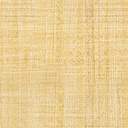 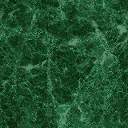 